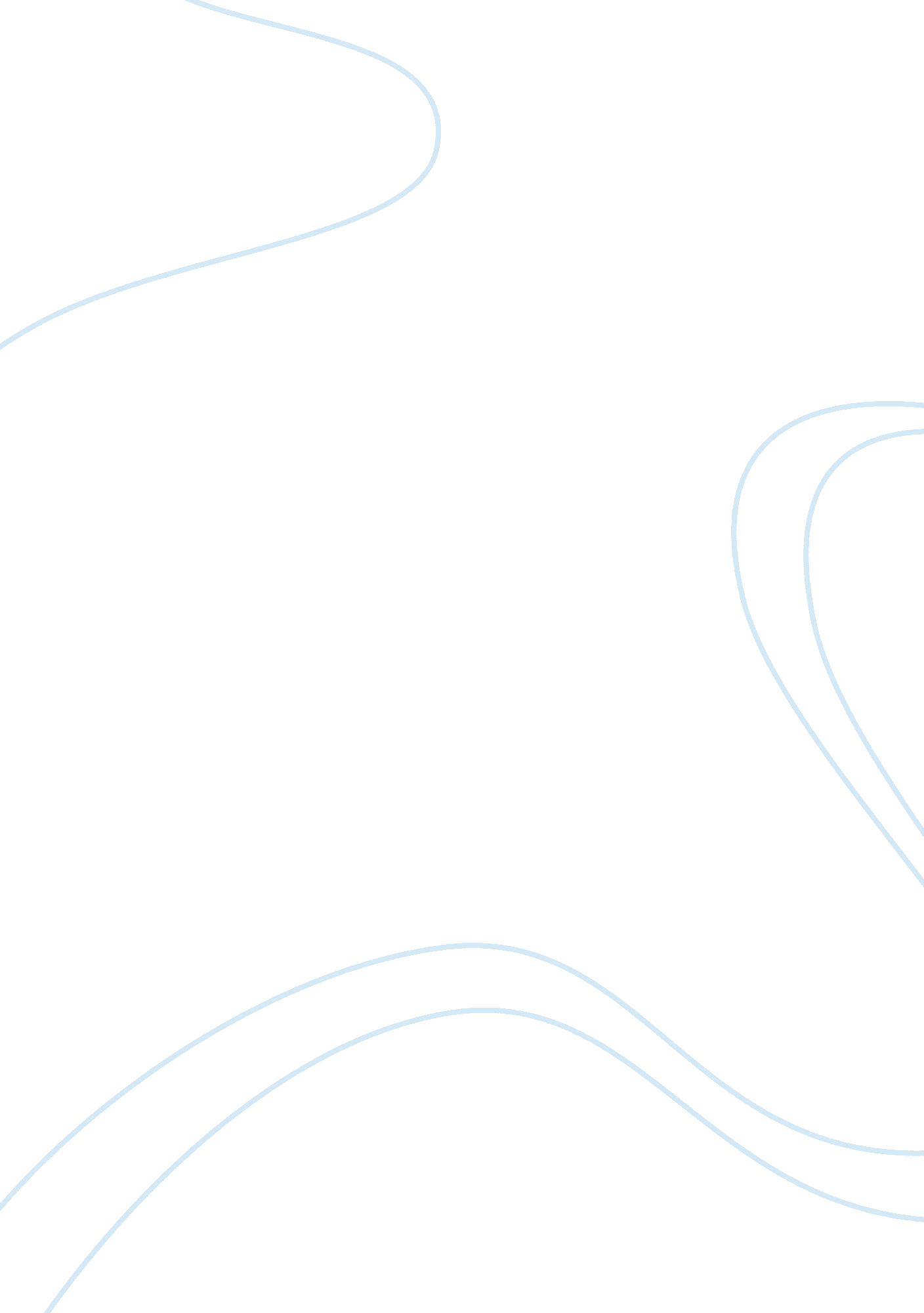 Outsourcing within hotel industry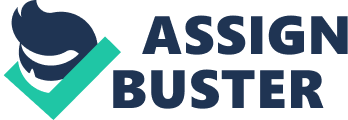 Contents Mentions 1. 1 Introduction Outsourcing is one of the growing industries of our clip ( Winterton 2000 ) . Today, the outsourcing of selected organizational activities is an built-in portion of corporate scheme ( Lankford and Parsa 1999 ) . Outsourcing has become a important aspect of modern hotel direction ( Sieburg 1992 ) . Unfortunately there is deficit of anterior research in the cordial reception direction literature refering outsourcing or keeping internally concern procedures in hotel sector. This paper seeks to show critical analysis of factors, assortments, purposes and consequences of outsourcing within hotel industry. The first chapter will get down with saying the job which is critical in cordial reception industry. It will so go on with the presentation of background literature and the intent of survey. Third, principle will be explained. Subsequently research inquiries will be raised. Furthermore a definition of footings will place the key words within the survey and how the author defines them within it. A figure of restrictions will bespeak specific countries in which the research will non be unequivocal. Finally a sum-up of the chapter will be provided bespeaking the chief points discussed. 1. 2 Statement of the Problem Historically as the sort of contractual dealingss and commercial activity outsourcing has appeared in 1962 when the successful man of affairs Ross Perro, whose house EDS carried out computations for Bankss, leasing dark clip on mainframes, has brought « General Motors» one-year economic system in 44 % – more than 4 billion dollars ( Nureev 2002 ) . Over the last few old ages, the thought of outsourcing noncore concern maps has gained immense popularity ( Winterton 2000 ) . Nowadays different types and signifiers of outsourcing are seting into pattern and developing in assorted concerns. Tourism in its bend is a quickly turning phenomenon and has become one of the largest industries in the universe. But besides cordial reception industry is really alone, and really sensitive to every internal and external alterations. And such invention as outsourcing should hold impact the industry in general and the development of hotel sector in peculiar. As it has been mentioned above, outsourcing within hotel industry has been the topic of minimum literature research. And a inquiry: whether outsourcing will work in hotels and do noteworthy net income still opened for concluding and decisions. And if yes or no, how it will be affected by fiscal crisis which came less than twelvemonth ago. Just that really instance of crisis can cardinally alter the relation of concern to outsourcing. After all in a crisis state of affairs it is more of import non tactical, but the strategic portion of the concern. In general, up to now the measure of inquiries more than replies. And it is really of import to understand, why hotels outsource. And what signifier for them is most attractive and far-sighted. 1. 3 Background Literature Harmonizing to Lankford and Parsa ( 1999 ) , outsourcing is defined as the procurance of merchandises or services from beginnings that are external to the administration. This leads to leting foreigners to take duties for some facets of fiscal direction ( Winterton 2000 ) . After definition and account of old writers, it is possible to state that outsourcing is something similar to service and support services though it is differs basically from them. It is non short-run service, on one time, given by one company to another. Outsourcing gives longer support, non individual. Outsourcing is transportation of certain procedures or maps from one company to another. The Company – “ receiver ” should specialize in this subdivision. From here it is possible to make one of outsourcing ‘ s rules: « I leave to myself merely that I can make better than others, I give to the external executor that it does better than others» . Other rules and the most practical types and signifiers of outsourcing will be considered in 2nd chapter. Outsourcing has become an of import strategic tool in today ‘ s competitory concern environment ( Zhu, Hsu and Lillie 2001 ) . As any tool of concern it has its ain advantages and disadvantages. Outsourcing offers several advantages, such as enabling bing staff to concentrate on nucleus activities on organizational specializations, concentrating on accomplishing cardinal strategic aims, take downing or bracing overhead costs, and thereby deriving cost advantage over the competition, supplying flexibleness in response to altering market conditions, and cut downing investing in high engineering ( Kliem, 1999 ; Quinn 1999 cited Kakabadse, N. and Kakabadse, A. 2000 ) . Thus it is possible to ear-mark three large advantages of outsourcing in general, non merely for hotels and cordial reception industry. The first advantage – outsourcing allows to pay about all attending and resources to the nucleus way of the concern and to bear down to foreign company noncore maps. Thereby, company will hold competitory advantage. Besides redistribution and optimization of human resources of the company will be possible. The 2nd advantage is diminishing of stuff input. Very frequently attractive forces of the foreign executor basically cheaper than the care of ain section for executing of certain occupation. It is caused by lower monetary value cost of outsourcer ‘ s occupation since the chosen way is its specific specialization. And the 3rd advantage – utilizing outsourcing, companies can acquire engineerings and the determinations of higher quality degree which might be absent at the administration. Besides this there is a possibility of utilizing specialised maps which merely experts can execute. Besides it is of import to retrieve about transportation of all duties of the assigned maps to outsourcer. But besides these assets there are besides some disadvantages of outsourcing. Schniederjans and Zuckweiler ( 2004 ) present really helpful sum-up of those. They suggested that it is possible to split this deficiencies in four groups: Managerial deductions. Such as loss of control over critical maps and providers. Fiscal deductions. Such as failure to gain cost nest eggs. Operational deductions. Such as dependance on providers and duty for quality of their work. Human resource deductions. Such as lower morale of lasting employees. Therefore after confrontation these disadvantages and significance of the procedure it is possible to ear-mark one of the most of import defect of outsourcing. It is possible to knock it for loss of workplaces. As the consequence of such procedure, the company can let go of many workplaces, replacing the in-house workers with more professional ( or cheaper ) from other company. As the consequence of this, foremost of all, workers are acquiring in the worst place because really frequently there is no labour contract or any warrants about their future occupation between them and the employer. Remembering all the subtractions, deficiencies and disadvantages but draw a bead oning to benefits, assets and advantages of outsourcing hotels should understand the grounds, right clip and concern state of affairs when to outsource. Harmonizing to William and Faramanz ( 1999 ) , houses should see outsourcing when it is believed that certain support maps can be completed faster, cheaper, or better by an outside administration. Undertakings that are non core competences of the hotel – human resources, paysheet and benefits, information systems, even nutrient service – are mature for being contracted out. Furthermore, Blake ( 1997 ) gave three chief grounds for administrations for turning to outsourcing: Where others do it better To concentrate on their nucleus concern To cut down their cost base. Therefore the hotels should utilize outsourcing to concentrate on the primary activity, alternatively of to be engaged in direction of dining suites, cleaners or catching of computing machine viruses. Another factor to work the outsourcing within hotel industry is the state of affairs when the external supplier of services is capable to supply economic system and/or higher degree of services because of specialization or cheaper labor. Outsourcing can assist to salvage resources of the hotel. One more non really seeable aim to utilize outsourcing within hotels is to analyze from the service supplier. Consequently, Milgrom and Roberts ( 1992 cited Lamminmaki 2005 ) said that understanding hotels ‘ motive for outsourcing is of import, as administration is every bit of import as engineering, cost, and demand in finding success. To reason this portion of the chapter, it is utile to retrieve statement of Kotler ( 1988 ) : “ Entrust others that what they will do easier and more cheaply” . 1. 4 Purpose of Study The intent of this survey was to analyze factors that influence on hotel sector for outsourcing or keeping internally concern procedures. By analyzing bing surveies related to outsourcing in general, it can be valuable in using to the outsourcing within hotel sector where there is small research. In extra, there are few direction accounting surveies concerned with the hotel sector ( Collier and Gregory 1995 ) . Furthermore, the research will measure advantages and disadvantages of utilizing outsourcing for hotels. This survey will critically measure the advanced portion of outsourcing for hotels and what type and signifier of internal concern procedures is traveling to be more successful for them. Specifically, literature will be within the cordial reception sector. Furthermore, how will outsourcing affect costumiers and their demands will be analysed. Finally, based on the findings of the survey, solutions for the hotel sector will be provided. 1. 5 Rationale This research is about outsourcing or internal concern procedures within hotel industry. And it is important for several grounds: Cordial reception industry is one of the fastest developing industries. And In many states, touristry industry is the taking industry, which stimulates development of other sectors. Outsourcing – comparatively new concern thought but it has been used already in legion sectors of economic system including cordial reception. Using outsourcing or internal concern procedures hotels can cut their production cost. There is a high potency to better quality of hotel ‘ s services. Most of the hotels have to happen some new thoughts for their development and decrease of hazards during the fiscal crisis period. And outsourcing could be one of them. 1. 6 Research Questions This survey purpose is to reply following Research Questions: What is considered ‘ outsourcing procedure ‘ within the hotel sector? To get down with, it is critical for the research to explicate and to do it clearer, what is outsourcing in today ‘ s economic system. Besides it is of import to clarify if this term is advanced method for the concern or it is merely a new look of bing already processes within hotel sector. What are the advantages and disadvantages of outsourcing for hotel sector? As any type of concern relationship, outsourcing should hold non merely advantages and positive minutes but besides disadvantages and obstructions. To be more nonsubjective, it is critical to compare both to be able to do a decision whether outsourcing is a large chance for the hotels or it will convey more troubles instead than profitableness. In add-on, it is important to understand the specific type of action of outsourcing within hotels and its the most widespread signifiers What are the factors for outsourcing or keeping internally concern procedures within hotel sector? Internal and external factors of utilizing outsourcing for the hotels will be examined. And the research will underscore specific grounds of get downing utilizing outsourcing within hotel industry. Furthermore, ‘ financial crisis ‘ as one of the factors will be discussed. What are the chief purposes of outsourcing within hotel sector? And last but non least, it will be accomplishable to get the chief purposes and consequences of outsourcing within hotel sector. Additionally, after analyzing the interview and questionnaires, preferable types and the specific benefits from outsourcing for the hotels will be seen. 1. 7 Definition of Footings Core concern: Core concern means the commercial activity from which the company derives most of its net incomes ( www. resourceconservation. mb. ca ) . Harmonizing to Alexander and Yong ( 1996 ) , there are four chief points to specify ‘ core ‘ activities: Activities which traditionally performed in-house ; Activities which critical to concern public presentation ; Activities which create current or possible competitory advantage ; Activities which will drive farther growing, invention, or greening. Fiscal Crisis: There is no precise definition of “ fiscal crisis, ” but a common position is that breaks in fiscal markets rise to the degree of a crisis when the flow of recognition to families and concerns is constrained and the existent economic system of goods and services is adversely affected ( opencrs. com ) . Hotel Sector: Outsourcer: The service supplier ( outsourcer ) is responsible for presenting the contracted services, deciding daily operational jobs and pull offing the petition and execution of everyday alterations in conformity with the model of contracts, criterions ( Kent 1998 ) . Outsourcing: Greaver ( 1999 ) defined outsourcing as the act of reassigning some of an organisation ‘ s repeating internal activities and determination rights to outside suppliers, as set Forth in a contract. Later Beaumont and Sohal ( 2004 ) explained outsourcing as holding work that was once done inside the administration performed by an external administration. The seller ( hereafter the outsourcer and outsource are, severally, referred to as seller and client ) may be an independent entity or a entirely owned subordinate. 1. 7 Restrictions This survey will restrict itself to appraising and questioning hotels merely from two states – Greece and Russia and most likely will non stand for the complete state of affairs of European hotel industry every bit good as world-wide hotel industry. Furthermore it will non stand for the whole state of affairs even in both chosen states for the ground that research worker sampled merely those who have agreed to be sampled. The convenience trying process decreases the generalization of findings. This survey can non be generalised to populations but may associate to other defined contexts with cautiousness. For the intent of this survey the assorted attack was used, which include use of both quantitative and qualitative informations analysis which are ever connected with esthesia, dependability and cogency. But on the other manus it has besides its advantages such as enlargement and coaction. Furthermore, this survey will concentrate on outsourcing within hotel sector, but at the same clip there may be other factors that influence and affect concern processes in the hotels. 1. 9 Drumhead This chapter has introduced the thesis by sketching the subject of this survey, the statement of the job, background literature, intent of this survey, its principle, presented research inquiries, definition of the footings and restrictions of the survey. In this first chapter the survey ‘ s chief focal point was identified as examining and understanding the importance of outsourcing within hotel sector. A critical scrutiny of significance of outsourcing, its advantages and disadvantages should be able to help in finding how the hotel industry can be affected or altered by utilizing outsourcing procedure. Finally, this survey would find grounds and signifiers of outsourcing which are the most recent, available and utile within hotel sector. Afterward, Chapter Two will discourse the theoretical model and conceptual theoretical accounts of factors for outsourcing or keeping internally concern procedures within hotel sector. The analysis will be connected with four Research Questions. Finally, following chapter will sort peculiar inadequacies in the literature taking to the demand of the present survey. Chapter 2: Literature Reappraisal 2. 1 Introduction The intent of this chapter is to critically analyze the bing literature on outsourcing or keeping internally concern procedures within hotel sector. Based on the research inquiries discussed in the first chapter of the given survey, four general countries have been established. More specifically this chapter will get down with a general description of related texts and so bit by bit concentrate on the precise countries in which the survey has a focal point on. The surveies in the four major countries provided the theoretical foundation for the research conducted in this survey. The countries are: Consideration and account of outsourcing procedures within the hotel industry . This country relates toResearch Question # 1– What is considered ‘ outsourcing procedure ‘ within the hotel sector? Advantages and disadvantages of outsourcing for the hotel industry . This country relates toResearch Question # 2– What are the advantages and disadvantages of outsourcing for hotel sector? Factors and motivations of utilizing outsourcing procedures within hotel industry . This country relates toResearch Question # 3– What are the factors for outsourcing or keeping internally concern procedures within hotel sector? Purposes and consequences of outsourcing for hotel sector . This country relates toResearch Question # 4– What are the chief purposes of outsourcing within hotel sector? The general countries were supported by the literature are all straight related to this survey. The intent of the literature reappraisal for the writer was to obtain a greater apprehension and deepness of cognition by holding critically analysed all countries refering to the Research Questions. These Research Questions are accomplishable as the research worker has a stopping point and continual contact with the industry and has sufficient entree to the information in legion hotels in Greece and Russia. 2. 2 Review of General Area I: Consideration and account of outsourcing procedures within the hotel industryThis subdivision provides the theoretical model for Research Question # 1. The hotel industry is one of the formidable concern in the universe but it does non intend that they are rigorous in integrating concern schemes in their concern ( hypertext transfer protocol: //www. outsourcing-weblog. com ) . Besides, harmonizing to Burgess ( 2007 ) , fiscal accountants in their bend see that departmental and general directors do non hold adequate concern accomplishments – and finance accomplishments in peculiar – to optimize costs and grosss and therefore maintain net incomes. Therefore outsourcing pattern might be a really utile and successful manner in order to assist proprietors of the hotels nowadays every bit good as in hereafter. Harmonizing to Kakabadse, N. and Kakabadse, A. ( 2000 ) , outsourcing pattern day of the months back to eighteenth-century England and has been in uninterrupted usage in legion industry sectors. However, the term ‘ outsourcing ‘ – English neology has appeared in the American explanatory lexicons merely in the beginning of 80th ( Ostrovsy 2009 ) . Since so this look is strongly located in a concern vocabulary of the bulk of the universe languages. Traditionally, outsourcing has concentrated on activities which are distant from the bosom or nervus Centre of the company ( Brown 1997 ) . Greaver ( 1999 ) defined outsourcing as the act of reassigning some of an administration ‘ s repeating internal activities and determination rights to outside suppliers, as set Forth in a contract. Consequently, outsourcing it is one of interaction signifier between two administrations which is determined by the contract. And following this contracts experts of one company accomplish responsibilities of other company. ‘ Out-sourcing ‘ — can be understood as ‘ use of another ‘ s resources ‘ . Furthermore, harmonizing to Lankford and Parsa ( 1999 ) outsourcing is defined as the procurance of merchandises or services from beginnings that are external to the administration. In other words outsourcing is a transportation of some maps of the administration to external extremely skilled executors — outsourcers. Besides it is refusal of ain concern procedure, and acquisition of services in realization of this concern procedure at specialized administration. For the hotels outsourcing is a transportation to the external contractor of some concern maps or parts of concern procedures of the company. The contractor ( outsourcer ) adapts his cosmopolitan agencies and cognition, sing this specific concern of the client, and uses them in involvements of the client for payment, more frequently defined in the cost of services, alternatively of portions of net income. Harmonizing to Beaumont and Sohal ( 2004 ) , broad assortment of concern procedure is now outsourced. The usage of outsourcing is going more sophisticated ; more administrations are outsourcing duty for concern procedures. Glickman et Al. ( 2007 ) in his bend noted that outsourcing is going more widely accepted and the statement for outsourcing versus in-house operations is deriving more support. As a consequence Beaumont and Sohal ( 2004 ) confirmed that today outsourcing is a stylish direction technique. Therefore, it is possible to advert that the outsourcing market endures rapid growing. The turning demand and provide reciprocally accelerate each other. Specialised outsourcing companies of cleansing and service of hotels are developing. Outsourcing leads to growing of some professions for hotel sector. More frequently, it is either low paid and non plenty esteemed occupations ( such as tidying and cleansing ) , or really specialized trades where care of necessary professional degree of employees or their work-load for the administration is debatable ( an illustration can be service of computing machine systems and IT ) . Consequently, as Glickman et Al. ( 2007 ) stated, outsourcing has become a widely accepted pattern that provides significant cost-saving benefits for different administrations in general and hotels peculiar. And hotels will ever outsource some activities ( the supply of H2O and electricity ) but insource others ( Beaumont and Sohal 2004 ) . Therefore, there is a inquiry: what sort of activities should hotels outsource key concern processes or non-core maps? As outsourcing is a agency of bettering the public presentation of the company ( Brown 1997 ) . And the sheathing provider is supplying fiscal expertness which is hard and expensive to make within a corporate exchequer. The sheathing supplier, by offering the expertness to a wide scope of clients, is able to supply it to each client at a lower cost than it would be for them to make their ain capableness ( Winterton 2000 ) . Today outsourcing is considered as the concern engineering which is reassigning to outsourcing companies procedures and maps from the in-house concern and hence, it is possible to do a decision, duty for consequence of public presentation of these procedures every bit good. So, for how large can be this switching off duty for the hotel sector? The bulk of writers consider that nucleus activities should remain in-house, whilst non-core activities can be outsourced, in order to continue nucleus competences ( Prahalad and Hamel 1990, Bettis et Al. 1992, Lacity et Al. 1995, Quinn and Hilmer 1994, Rothery and Robertson 1995, Kelley 1995, Peisch 1995, Mullin 1996 cited Kakabadse, N. and Kakabadse, A. 2000 ) . From here it is possible to pull a decision that the sense of outsourcing comes to the simple expression: to concentrate all resources to that sort of activity which is the nucleus for the company, and to reassign the other ( back uping, attach toing ) maps to the dependable and professional spouse. But Struebing, ( 1996 ) argued that particularly relevant is the outsourcing of cardinal concern procedures and fiscal maps. Nevertheless, Lankford and Parsa ( 1999 ) in their bend stated that focal point on nucleus concern activities, companies can no longer presume that all organizational services must be provided and managed internally. Competitive advantage may be gained when merchandises or services are produced more efficaciously and expeditiously by outside providers. Therefore, outsourcing is a direct transportation of non-core concern procedures of the company to the external administration – outsourcer, for their farther public presentation within the bounds of the signed contract. And there may be large benefit for the company if transferred concern procedures are the exact specialization of outsourcer. Consequently, outsourcing is direction scheme because of which hotels can optimize in-house procedures and, without deflecting on minor maps, wholly concentrate on nucleus activities. As a affair of fact outsourcing is attractive force of external beginnings with the intent of the determination of internal jobs of the hotel. Outsourcing can besides be characterised, as the sale to hotels services for care of their activity, i. e. outsourcer can take on the balance about all non-core activities of the hotel. As a consequence of that the client can give all his clip merely to the nucleus concern, therefore occurs minimization of hazards refering to non profile sorts of activities ( a corporate repast, IT-service, transit service, installing plants, cleaning etc. ) . In hotels, outsourcing has been used for many old ages for some operational undertakings such as cleansing, but merely late ( Cline and Warner 2001, Lamminmaki 2006 cited Burgess 2007 ) , has been considered for accounting, following the illustration of other industries ( Burgess 2007 ) . Holiday Inn for case created its hotel reserves concern as a separate entity based on its relationship with IBM ‘ s ISSC to function the full hotel and cordial reception market ( Venkatraman, 1997 ) . Other illustrations of outsourcing within hotel sector could be: cleansing, laundry service, human resource direction, employees meal, IT-service and support, selling, statistics, security service, making web-sites, administration of observing and conferences via an event company and many others which are non core competencies of concern, and could really easy and more economically be contracted out to service companies ( Winterton 2000 ) . However, harmonizing to Lamminmaki ( 2006 ) , an activity will be given non to be outsourced if it consequences in a subcontractor being placed in a place enabling it to ( knowingly or otherwise ) inflict harm on the repute of the hotel ‘ s concern. Now it is an appropriate and good point to understand how advanced the outsourcing theoretical account is. In general, outsourcing is merely the assortment of cooperation. Outsourcing of the hotel activities is decidedly non a new phenomenon. In 1963, for illustration, Storey ( 2001 cited Glickman et Al. 2007 ) examined outsourcing in the military ( Glickman et Al. 2007 ) . From the old portion of the chapter it is possible to advert that benefit of outsourcing consists in more quality and less spend of achievement of the transferred map. Higher quality explained by handiness of extremely paid professionals who have a broad experience in the given debatable. As outsourcer has large sum of plants in the particular sphere, he has a possibility to have solid experience and on its footing to make assorted workings out for finishing the transferred map. When the work is outsourced, the sheathing bargainers are immersed in the market ( Winterton 2000 ) . Outsourcer is engaged in this domain, and non for merely one company. Hence, professional specialization is taking topographic point. And as a consequence disbursals ‘ lessening and consequently, the consequence of accretion Begins: the bigger and better specialization – the easier direction, easier direction – cheaper the whole procedure. Furthermore, Glickman ( et Al. 2007 ) noted that outsourcers who provide the same maps to a figure of different hotels are able to buy larger measures at lower monetary values. Therefore, disbursals become lower utilizing outsourcing, than at independent accomplishing of fiting map. On the other manus one of the biggest jobs of this statement is that utilizing by the hotel extremely paid professionals will non let to accomplish this with little money. And it is truly non so easy to run this procedure. So really, what sort of invention is here? There were ever contract and subcontract plants, there was a specialization of both workers and endeavors, there was a rigorous choice of providers. And can it be otherwise with modern development of techniques and concern? The settled word ‘ outsourcing ‘ goes today as a new method of work. And this word has become highly utile. Besides, it is relevant to cognize what topographic point outsourcing takes in the quality direction. In criterions ISO series 9000: 2001 ( hypertext transfer protocol: //ds1. twirpx. com ) this word ( non even this but merely the verb ) ‘ outsource ‘ has been found by research worker merely one time in point 4. 1. That is why it is particularly appropriate to retrieve the statement of Lonsdale and Cox ( 2000 ) with the note that it is some sort of replacement for the one time stylish enthusiasms for conglobation, horizontal integrating, perpendicular integrating, and internal integrating. Consequently, sing outsourcing as the concern phenomenon of the modern universe, it is possible to apportion its assets and subtractions. Besides it is possible to divide nucleus services and to understand, by what rules they work and what bring as a consequence to the hotels: benefit or losingss. In add-on, it is possible to analyze a state of affairs of fring work topographic points because of outsourcing procedures within the hotel sector, increasing per centum of unemployment or, on the contrary, allows hotels to develop and turn faster, increasing their weight in the market. 2. 3 Review of General Area II: Advantages and disadvantages of outsourcing for the hotel industry This subdivision provides the theoretical model for Research Question # 2. Harmonizing to Beaumont and Sohal ( 2004 ) , outsourcing is used because it purportedly advantages the administration. The advantages and disadvantages can be categorized as strategic or tactical, long-run or short-run, and touchable or intangible. The advantages in outsourcing can be operational, strategic, or both. Operational advantages normally provide for short-run problem turning away, while strategic advantages offer long-run parts in maximising chances ( Lankford and Parsa 1999 ) . When services are outsourced, it may go easier to manage job state of affairss because it is possible to travel directly to the supplier and hold them work out the job alternatively of holding to calculate out what went incorrect internally ( Glickman et Al. 2007 ) . For hotels, benefits are significant: decreased costs, expanded services and expertness, improved employee productiveness and morale, and a more positive corporate image ( Lankford and Parsa 1999 ) . Furthermore, the hotel does non enlarge staff, removes from itself cares on forces enrolling, and saves on societal revenue enhancements. At the same clip if hotel organise his procedures in right manner, quality of work of the forces remains high. Besides hotels can go forth revenue enhancements, administrative costs, concerns about replacing equipment, repositing, care, and staff turnover to the contractor ‘ s experts ( Glickman et Al. 2007 ) . Using outsourcing the company interested in the monetary value and quality of given services merely, and fiscal hazards are transferred to the service supplier. Harmonizing to Di Romualdo and Gurbaxani ( 1998 ) , sharing costs and hazards of commercialization with outsourcing spouses can assist maximize return investing. And to raise quality and dependability because during work outing the similar jobs outsourcing companies have already stored a broad experience and can utilize the newest engineerings and the extremely skilled forces. Furthermore, outsourcing can diminish the product/process design rhythm clip, if the client uses multiple best-in-class providers, who work at the same time on single constituents of the system, as each provider can lend greater deepness and sophisticated cognition in specialized countries and therefore offer higher quality inputs than any single provider or client ( Quinn and Hilmer, 1994 ) . Consequently, each hotel as a client pays merely a portion of clip of each of experts with the intent of cut downing a entire cost of services. What is more, Kliem ( 1999 ) , Quinn ( 1999 cited Kakabadse, N. and Kakabadse, A. 2000 ) noted that outsourcing offers several advantages, such as enabling bing staff to concentrate on nucleus activities on organizational specializations, concentrating on accomplishing cardinal strategic aims, take downing or bracing overhead costs, and thereby deriving cost advantage over the competition, supplying flexibleness in response to altering market conditions, and cut downing investing in high engineering. Crucially, outsourcing can supply companies with greater capacity for flexibleness, particularly in the purchase of quickly developing new engineerings, manner goods, or the countless constituents of complex systems ( Carlson 1989, Harrison 1994 cited Kakabadse, N. and Kakabadse, A. 2000 ) . Therefore, it is possible to pull a decision that outsourcing has a figure of advantages which are attractive to hotels utilizing it: Allows to have better quality services and/or cheaper ; Improves advanced possibilities of hotels due to interaction and partnership with the providers of high degree who have the large rational potency and rich advanced experience ; Provides the large flexibleness of the company in instance of sudden alteration of a market state of affairs or consumer penchants: to happen new providers with necessary possibilities and resources easier and cheaper, than to retrace internal activity of the hotel, neutralizing one resources and making the new ; Accelerates accomplishment of resources and accomplishments ; Allows to concentrate concern on those procedures which are efficaciously carried out by staff of the hotel, and those which are strategically expedient for maintaining under its control. For little hotels advantage of outsourcing will be expressed in economic system of disbursals and office ( working, utile ) countries. Furthermore, the hunt of the employee possessing making and a practical operational experience in all demanded countries can be rather long, and cost of engaging of such employee will be instead large. On the other manus, the company which is specialised on providing of certain services, faces foremost with originating jobs in some concrete country. This company invests as in betterment of determinations of jobs and development of new engineerings, as in changeless betterment of professional accomplishment of the forces. Narrow specialization in a topic sphere allows it to supply dependable and qualitative executing of transferred for outsourcing undertaking. And because of caring out the same-type operations for set of clients the provider can maintain competitory monetary values of his services. To supply the same quality internally, considerable investings into forces development, the equipment, the package, and besides on the care of the forces involved in concern procedure are necessary for hotels. The service supplier, in its tern, does non necessitate to seek for new people, to fit for them office and to wait while they wholly will habituate to the company. Because of this the indispensable economic system can be reached. After analyzing all factors listed supra, the bowl of graduated tables can be inclined to the site of outsourcing. However, Glickman et Al. ( 2007 ) mentioned that outsourcing can supply many benefits if decently applied, but with these benefits come associated hazards. As with any other concern determination, there are pros and cons to be weighed in the pick of whether to outsource ( Winterton 2000 ) . Researchers suggest the undermentioned disadvantages as the hazards of outsourcing. Kliem ( 1999 ) stated that going dependant on outside providers for services, losing control over critical maps, take downing the morale of lasting employees are the failings of outsourcing procedure. Though, Lankford and Parsa ( 1999 ) noted that the fright of losing control is a major emotional faltering block to outsourcing. Furthermore, Beaumont and Sohal ( 2004 ) selected five the most common subtractions: ascertaining relevant costs, keeping the relationship, loss of typical competences, alteration jobs and loss of flexibleness. Furthermore, outsourcing can bring forth new hazards, such as the loss of critical accomplishments or developing the incorrect accomplishments, the loss of cross-functional accomplishments, and the loss of control over providers ( Quinn and Hilmer 1994, Domberger 1998 cited Kakabadse, N. and Kakabadse, A. 2000 ) . As a consequence, it is possible to reason that there are some points which every proprietor of each hotel has to understand before he will make up one’s mind to outsource. Inexpedience of transportation of some maps of the big hotels since it can take to distribution of the confidential information, autumn of degree of efficiency in acquiring of the necessary informations for direction of the hotel. Confidentiality loss conducts to loss of competitory advantages of the hotel. Psychological characteristic: it is difficult to intrust the in-hose information to the external company. Transportation of a portion of maps on outsourcing, can take to losingss of some sort of activities of the hotel which in cooperation with a nucleus concern helped to accomplish the administrations success and popularity among consumers. Besides it would be of import to detect that holding transferred to outsourcing a considerable measure of responsibilities, the hotel ‘ s disbursals can basically increase, And besides of import to retrieve that the inordinate sum of services removed to outsourcing behavior to a complete dependance of the hotel from external executors that is highly adversely reflected the company as a whole. The chance of losingss is great in instance of the absence of appropriate quality of given services. Besides it is necessary non to bury that any commercial administration can be declared belly-up and outsourcing houses are non an exclusion. Because of that the hotel may hold extra troubles of hunt and choice of new outsourcer. Furthermore, absence of the appropriate control of the quality of the public presentation of plants which have been outsourced is large disadvantage every bit good. Harmonizing to Glickman et Al. ( 2007 ) , to outsource or non, is based on fiscal considerations. But Kliem ( 1999 ) stated that the disadvantages of outsourcing outweigh the advantages. To avoid this state of affairs, hotels should be really careful, attentive and considerate to taking external provider when they decide to outsource. Behara et Al . ( 1995 ) suggested to follow and analyze following points during placing possible impacts out of the outsourcing procedure: Impact on company fight ; Identifying services to be outsourced ; The figure of providers to be used ; Ability to return to in-house operations if required ; Supplier dependability ; Supplier service quality ; Organizing with the provider and measuring public presentation ; Flexibility in the merchandises offered by the provider ; Supplying the latest/advanced engineering and expertness. Furthermore, Quinn and Hilmer ( 1994 ) stated that little specialised providers frequently offer greater reactivity through new engineerings which have undermined the demand for the vertically incorporate administration and have besides helped accomplish economic systems of graduated table. One of the determinations to make such result might be co-branding Harmonizing to Hemmington and King ( 2000 ) , today there are many hotel and eating house companies that have adopted this attack to hotel dining including: Hilton with Benihana and Trader Vic ‘ s ; Holiday Inn with TGI Friday ‘ s and Denny ‘ s ; and Marriott with Pizza Hut, TGI Friday ‘ s and Ruth ‘ s Chris Steakhouse. There are five cardinal dimensions of the hotel eating house outsourcing relationship as follows: nucleus competences, trade name compatibility, organizational civilization, operational tenseness, and system of reappraisal, rating and control ( Hemmington and King 2000 ) . Therefore, it is possible to reason, that depending on a type of services which hotels are outsource, there are following possible discrepancies: Transferring of disposal maps ( direction ) ; Transferring of services ‘ maps ( housekeeping ) ; Transfering of internal procedures working ( selling and publicity ) ; Refusal of ain resources and their external usage ( laundry equipment ) . Besides, depending on a signifier of services which hotels are outsource, there are following possible discrepancies: The outsourcing contract when the staff of a hotel and/or equipment is given to a service supplier for oversing for the period of contract action ; The outsourcing contract when the staff of a hotel and/or equipment is borrowed from an outsourcing company for the period of contract action ; The outsourcing contract when both hotel and outsourcer are spouses in commercial activity. Frequently outsourcing within hotel sector is a long-run determination. Lankford and Parsa ( 1999 ) suggested that companies should non concentrate entirely on short-run demands ; this is a major event that one wants to avoid reiterating. Firms need to take a long-run position of the move to outsourcing. Even, if the contract is short-run, i. e. service appears one time and another demand for it does non originate. It can be, for illustration, redevelopment of the hotel ‘ s suites. Further it is possible to work repeatedly with the same outsourcer if quality of service was good, but it will be once more short-run service. Even in that instance it will be long-run position because hotel will be able to utilize these suites in the hereafter for rather long period of clip. Therefore, outsourcing within hotel industry is instead hard and complicated determination. It has its ain advantages and disadvantages, assorted signifiers and types, the contract actions might be short and long. What is more, there are large sum of outsourcers who provide services with different quality degree. For successful outsourcing procedure hotels have to analyze a batch of internal and external factors, its ain concern degree and topographic point in the market. And merely after this analyses and understanding the existent demand to outsource proprietors and directors of the hotels may get down to seek for the best service provider. 2. 4 Review of General Area III: Factors and motivations of utilizing outsourcing procedures within hotel industry This subdivision provides the theoretical model for Research Question # 2. The competition turning up every twelvemonth on the market of services demands from the hotels to increase the production efficiency and to understate the disbursals. The chief purpose of the proprietor of a hotel – to do concern effectual, i. e. bring forthing the maximal net income with an optimal degree of disbursals. But the resources and equipment economic system is non plenty, besides the big portion of disbursals is payment of workers of the hotel. To work out this job is possible with the aid of outsourcing, leting to reassign a portion of procedures of the hotel to the external company. Harmonizing to Burgess ( 2007 ) , proprietors are looking for secure investings that make a good return. Equally good as stable, safe belongingss in which to put ( Barnard 2005 ) . And outsourcing can be used to acquire such return and enhance concern ( Phillips and Kirby 2002 ) . The scope of picks for exchequer outsourcing is wide and deep ( Winterton 2000 ) . Sometimes for case determinations to outsource are taken in order to better motive within the house ( Chalos and Sung 1998 ) . Furthermore, directors know that the occupation will be done on clip and in a predictable manner. And if it is n’t, they can acquire person else without traveling through the fusss of hiring and firing employees. Up to now it is possible to happen out four chief intents for outsourcing within hotel sector: Concentration of activity on the nucleus concern procedures ; Refusal of the substructures which are non conveying in the income for a hotel ; Optimization of figure and degree of employees of a hotel ; Handiness to utilize newest engineering. Harmonizing to Burges ( 2007 ) , there have been many alterations impacting the hotel industry in recent old ages. Therefore, hotels should see outsourcing when it is believed that certain support maps can be completed faster, cheaper, or better by an outside administration ( Lankford and Parsa 1999 ) . When a hotel decides to outsource some of its operations, the determination is typically driven by considerations of scale economic systems, costs, the deficiency of capable/skilled workers to supply the service, and a desire to better the quality of service. ( Gupta et Al . 2005, Finlay and King 1999 cited Glickman et Al. 2007 ) . However, harmonizing to Manion et Al. ( 1993 ) , there are some inquiries should be asked by the directors of a hotel when they decided to outsource and take the provider: What are the proposed nest eggs measured against? Does the outsourcer have economic systems of graduated table non available to you? Is the guaranteed monetary value a good trade? Can the outsourcer bargain equipment and hardware cheaper? What it is that they do that gives to the hotels competitory or strategic advantage? ( Blake 1997 ) . After all these inquiries have been answered and determination has been made proprietors of hotels might understand that outsourcing harmonizing to Winterton ( 2000 ) , is a pretty chilling thought. It feels like giving one ‘ s checkbook to a shopkeeper and allowing him compose his ain check. Hence, the cardinal determination is whether or non to outsource a concern procedure or map. This is the most of import of a sequence of actions and determinations listed in keeping the relationship ( Beaumont and Sohal 2004 ) . Presently, it is possible to propose more specific grounds when hotels outsource: There are vacant topographic points for the short period ( vacations, concern trips of chief employees ) ; There is a demand of the forces for seasonal plants ( New Year, summer period ) ; There is a necessity to carry through the undertaking, but there are no qualified forces ( marketing research, wed-site making ) One of the most of import stairss for hotel ‘ s directors is the competent decision of the contract with repair of all necessary points of decreasing of fiscal, human and other sorts of hazards. However, every director has to gain that there are no any outsourcers exist who would supply unique, qualitative and inexpensive services at the same clip. World fiscal crisis which has forced hotels to number each cent and seek to have highest possible efficiency and return from all concern procedures can go one more factor forcing hotel sector to outsourcing. And the care of the large sections of non-core orientation – became inadmissible thriftlessness Mentions ALEXANDER, M. and YOUNG, D. , 1996. Strategic outsourcing. Long Range Planning. 29 ( 1 ) , 116-119. BARNARD, R. , 2005. Budget, Breaks and Business – The Three Drivers for UK Tourism in 2005 [ online ] . PKF. Available from: hypertext transfer protocol: //www. hotelschool. cornell. edu/research/chr/news/newsroom/item-details. html? id= 4024279 [ Accessed 4 June 2009 ] BEAUMONT, N. and SOHAL, A. , 2004. Outsourcing in Australia. International Journal of Operations and Production Management. 24 ( 7 ) , 688-700. BETTIS, R. A. , BRADLEY, S. P. and HAMEL, G. , 1992. Outsourcing and industrial diminution. Academy of Management Executive. 6 ( 1 ) , 7-21. BLAKE, S. , 1997. Management Drumhead: International Strategic Sourcing Survey 1996. PA Consulting Group. June, 18-19 BROWN, M. , 1997. Outsourcing. Management Today. January, 56-60. BURGESS, C. , 2007. Make hotel directors have sufficient fiscal accomplishments to assist them pull off their countries? International Journal of Contemporary Hospitality Management. 19 ( 3 ) , 188-200. CARLSON, B. , 1989. Flexibility and theory of the house. International Journal of Industrial Organisation. 7 ( 1 ) , 179-203. CHALOS, P. and SUNG, J. , 1998. Outsourcing determination and managerial inducements. Decision Science. 29 ( 4 ) , 901-919. COLLIER, P. and GREGORY, A. , 1995. Investing assessment in service industries: a field survey analysis of the U. K. hotel sector. Management Accounting Research. 6 ( 1 ) , 33-57. CLINE, R. and WARNER, M. , 2001. Hospitality e-business: the hereafter. Bottomline. 16 ( 4 ) , 26-33. DI ROMUALDO, A. and GURBAXINI, V. , 1998. Strategic purpose for IT outsourcing. Sloan Management Review. 39 ( 4 ) , 67-80. FINLAY, P. N. and KING, R. M. , 1999. IT outsourcing: a research model. International Journal of Technology Management. 17 ( 1, 2 ) , 109-128. GLICKMAN, T. S. , HOLM, J. , KEATING, D. , PANNAIT, K. and WHITE, S. C. , 2007. Outsourcing on American campuses. International Journal of Educational Management. 21 ( 5 ) , 440-452. GREAVER, M. F. , 1999. Strategic Outsourcing: A Structured Approach to Outsourcing Decisions and Enterprises . New York: AMACOM GUPTA, A. , KANTHI, H. and MIKOUZIA, N. C. , 2005. Outsourcing in higher instruction: an empirical scrutiny. International Journal of Educational Management. 19 ( 4, 5 ) , 396-411. HARRISON, B. T. , 1994. Thin and Average: The Changing Landscape of Corporate Power in the Age of Flexibility . New York: Basic Books. hypertext transfer protocol: //ds1. twirpx. com/files/008/08712_iso_9001_2000_sistemy_menedzhmenta_kachestva. rar hypertext transfer protocol: //opencrs. com/document/RL34412 [ Accessed ] hypertext transfer protocol: //www. outsourcing-weblog. com/50226711/hotel_outsourcing. php [ Accessed ] hypertext transfer protocol: //www. resourceconservation. mb. ca/news/pdfs/RCM % 20corporate % 20sponsorship % 20evaluation % 20framework. pdf [ Accessed ] KAKABADSE, N. and KAKABADSE, A. , 2000. Critical reappraisal outsourcing: a paradigm displacement. The Journal of Management Development. 19 ( 8 ) , 670-728. KELLEY, B. , 1995. Outsourcing Marches on. Journal of Business Strategy. 16 ( 4 ) , 38-42. KENT, D. L. , 1998. The function of service degree understandings in IT service bringing. Information Management and Computer Security. 6 ( 3 ) , 128-132. KLIEM, R. L. , 1999. Pull offing the hazards of outsourcing understandings. Information Systems Management. Summer, 91-93. KLEIN, P. , 1999. Outsourcing ‘ s 3rd moving ridge. Informationweek. 15 Novembver, 126-127. KOTLER, P. , 1988. Marketing direction, analysis, planning, execution, and control. U. S. A. , Prentice-Hall International erectile dysfunction. U. S. A. LACITY, M. C. , WILLCOCKS, L. P. and FEENY, D. F. , 1995. IT outsourcing maximises flexibleness and control. Harvard Business Review. 73 ( 3 ) , 84-93. LAMMINMAKI, D. , 2005. Why do hotels outsource? An probe utilizing plus specificity. International Journal of Contemporary Hospitality Management. 17 ( 6 ) , 516-528. LANKFORD, W. M. and PARSA, F. , 1999. Outsourcing: a primer. Management Decision , 37 ( 4 ) , 310-316. LONSDALE, C. and COX, A. , 2000. The historical development of outsourcing: the latest craze? Industrial Management and Data Systems. 100 ( 9 ) , 444-450. MANION, R. , BURKETT, D. and WIFFEN, B. , 1993. Why it makes sense to interrupt the I. S. bonds and five grounds why it may non. I. T. Magazine. 25 ( 3 ) , 14-19. MILGROM, P. and ROBERTS, J. , 1992. Economicss, Organisation and Management. Prentice-Hall. Englewood Cliffs, NJ. MULLIN, R. , 1996. Pull offing the outsourced endeavor. Journal of Business Strategy. 17 ( 4 ) , 28-32. NUREEV, M. V. , 2002. Outsourcing today. Business Chelyabinsk, 17 September, p. 3. OSTROVSY, E. , 2009. The best clip for outsourcing. Business Block, 693 ( 25 ) , 22-23. PEISCH, R. , 1995. When outsourcing goes amiss. Harvard Business Review. 73 ( 3 ) , 24-30. PHILLIPS, P. and KIRBY, D. , 2002. The Impact of Electronic Business on Accountants: A Shareholder Value Perspective . Certified Accountants Educational Trust. Available from hypertext transfer protocol: //www. icmap. com. pk/a2_ieba. pdf [ Accessed 9 June 2009 ] PRAHALAD, C. and HAEML, G. , 1990. The nucleus competency of the corporation. Harvard BusinessReview. 68 ( 3 ) , 79-91. ROTHERY, B. and ROBERTSON, I. , 1995. The Truth about Outsourcing. Aldershot: Gower Publishing. QUINN, J. B. , 1999. Strategic outsourcing: leverage cognition capablenesss. Sloan Management Review , 40 ( 4 ) , 9-22. QUINN, J. B. and HILMER, F. G. , 1994. Strategic outsourcing. Sloan Management Review . 35 ( 4 ) , 43-55. SIEBURGH, J. , 1992. The clip is right for outsourcing. Lodging Hospitality, 48 ( 6 ) , p. 57. STOREY, W. W. , 2001. Contract public presentation by industry. The Journal of Government Financial Management. 50 ( 1 ) , 18-21. STRUEBING, L. , 1996. Outsourcing is the reply – or is it? Quality Progress. 29 ( 3 ) , p. 20. VENKATRAMAN, N. , 1997. Beyond outsourcing: managing IT resources as a value Centre. Sloan Management Review. 38 ( 3 ) , 51-64. WINTERTON, A. , 2000. Why outsourcing could be good for you. Balance sheet, 8 ( 6 ) , 17-19. ZHU, Z. , HSU, K. , LILLIE, J. , 2001. Outsourcing – a strategic move: the procedure and the ingredients for success. Management Decision, 39 ( 5 ) . 